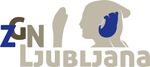 *Pridružujemo si pravico, da v primeru nepredvidljivih dogodkov spremenimo jedilnik brez predhodnega obvestila.  	Ekološko živilo je označeno z * (Označevanje ekoloških živil na jedilniku je v skladu s pogoji označevanja ekoloških živil Ministrstva za kmetijstvo, gozdarstvo in prehrano R Slovenije.) Organizatorica šolske prehrane: Špela OsolnikJEDILNIK  JUNIJ 2020 _1 teden     / VRTECDANZAJTRKMALICAKOSILOMALICAPONEDELJEK1.6.2020Bombeta ajdova z orehi(2,3) bela kava(5)Ajdova kaša na mleku (2,5)Sadna malicaCvetačna juha s pšeničnimi žličniki(2,5), piščančja bedra v gorčični omaki z gobicami(11), rižota s čičeriko, zelena solata z radičem in rukolo, sezonsko sadjeNeslana presta(2), jabolkoTOREK2.6.2020Mlečni močnik(2,5),suho sadje(13)Sadna malicaBučna kremna juha(5), mesna musaka(2,4,5) s špinačo in sirom (5), rdeča pesa v solati, sezonsko sadjeKruh(2), hruška, ananasSREDA3.6.2020Pirina bombeta(2), navadni kefir(5)Sesekljani koruzni kosmiči na mleku(2,5)Zelenjavna  malicaŠpargljeva juha, puranji zrezki v naravni omaki s kruhovimi cmoki(2), zelena solata s čičeriko, sezonsko sadjeKruh(2), banana, jagodeČETRTEK4.6.2020Polnozrnata štručka(2), čaj z medom in limono Pšenični zdrob na mleku(2,5)Sadna malicaČesnova juha s popečenimi kockami kruha (2), file orade (1) na maslenem krompirju(5) s peteršiljem, pečena zelenjava, zeljnata solata s fižolom, sezonsko sadjePolnozrnati grisini(2), hruškaPETEK5.6.2020Žemlja koruzna(2), sadni jogurt(5)Polnozrnat kus kus na mleku(2,5)Sadna malicaPiščančja obara s cmočki(2), sladica, sezonsko sadjeVanilijev puding(5), melonaV naši kuhinji uporabljamo tudi tista živila, ki so za nekatere ljudi alergena, zato se lahko sledovi le teh nahajajo v vsaki jedi, ne samo tam, kjer smo jih dodali kot osnovno živilo. Zaradi možnih navzkrižnih kontaminacij kruh poleg glutena lahko vsebuje mleko, jajca, sojo oz. njihove derivate ter sezamovo seme.V naši kuhinji uporabljamo tudi tista živila, ki so za nekatere ljudi alergena, zato se lahko sledovi le teh nahajajo v vsaki jedi, ne samo tam, kjer smo jih dodali kot osnovno živilo. Zaradi možnih navzkrižnih kontaminacij kruh poleg glutena lahko vsebuje mleko, jajca, sojo oz. njihove derivate ter sezamovo seme.1. Ribe in proizvodi iz njih8. Mehkužci in proizvodi iz njih2. Gluten                                         9. Arašidi in proizvodi iz njih3. Oreški     10. Soja in proizvodi iz nje4. Jajca in proizvodi iz njih   11. Gorčično seme in proizvodi iz njega5. Mleko in mlečni proizvodi12. Sezamovo seme in proizvodi iz njega6. Lista zelena in proizvodi iz nje13. Žveplov dioksid in sulfiti7. Sojine beljakovine – soja in sojin lecitin   (možnost prisotnosti sledov v kupljenih surovinah)14. Volčji bob in proizvodi iz njega